ХХХV неделя Период: с 18.05.2020 по 22.05.2020                                                 4-5 летУтренняя гимнастикаРекомендуемые упражнения и игрыО. Р. У. «Бабочки машут крыльями». И. п. — ноги слегка расставлены, руки вниз. В.: поднять руки в стороны, помахать ими, опустить вниз «Бабочки сели на цветы». И. п. — ноги слегка расставлены, руки вниз. В.: присесть, руки положить на колени, опустить голову, вернуться в и. п. «Бабочки летят». И. п. — ноги шире плеч, руки внизу. В.: наклониться вперед, развести руки в стороны, вернуться в и. п.«Бабочки качаются на цветах». И. п. — ноги слегка расставлены, руки внизу. В.: наклониться вправо (влево), вернуться в и. п.«Прыжки». И. п. — ноги слегка расставлены, руки на поясе. В.: на месте на двух ногах, вокруг себя вправо и влево, чередовать с ходьбой.Метание мяча в вертикальную цель 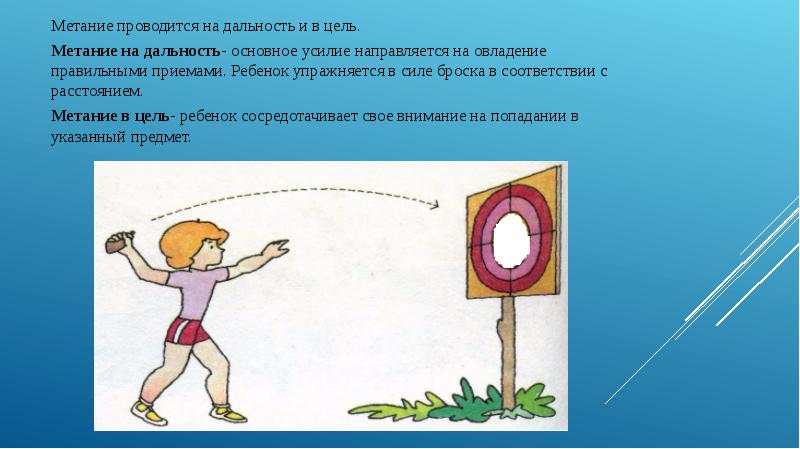 Катать обруч вдаль 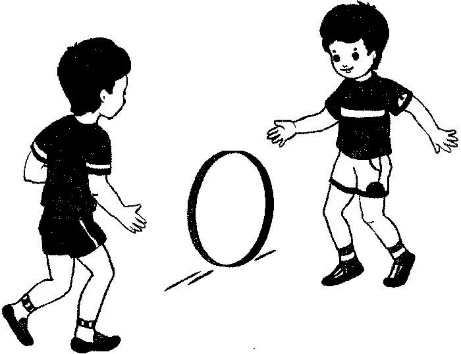 Веселый тренинг «Гусеница»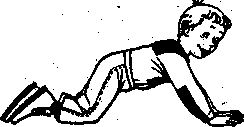 Для развития мышц рук, ног, гибкостиВстаньте на четвереньки. Подтяните колени к рукам, не отрывая ног от пола. А потом переставьте обе руки одновременно вперед как можно дальше. Так и передвигается гусеница в поисках еды. А теперь вы все — гусеницы — поползли!Игра малой подвижности «Скажи и покажи». Ребенок стоит перед взрослым, произносит слова «вот так!» и показывают движения в соответствии с текстом, который произносит взрослый. Релаксация «Космос»(лёжа на спине, полное расслабление туловища и конечностей, рекомендуется спокойная, чуть слышная музыка)Мы друзей хороших на луне нашли.Пригласили в космос их и летим.Мы парим, как ласточки,В вышине,Звездами любуемся в тишине.Ветерок-проказник вскоре прилетел.Опустив на землю нас,Нежно шелестел.О. Р. У. Бросок мяча вверх и ловля его; бросок мяча вниз и ловля его; бросок мяча вверх и ловля его в движении; бросок мяча вниз и ловля его в движении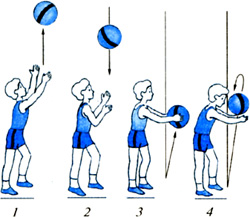 Катать обруч вдаль Веселый тренинг «Гусеница»Для развития мышц рук, ног, гибкостиВстаньте на четвереньки. Подтяните колени к рукам, не отрывая ног от пола. А потом переставьте обе руки одновременно вперед как можно дальше. Так и передвигается гусеница в поисках еды. А теперь вы все — гусеницы — поползли!Подвижная игра «Веселые зайчата». Ребенок- «зайчик» выполняет движения в соответствии с текстом, который произносят совместно со взрослым.Друг на друга поглядели. Лапками похлопали:Хлоп да хлоп, хлоп да хлоп.Что у зайцев на макушке? Пляшут весело там ушки. Раз подскок, два подскок, Поскакали все в лесок.Релаксация «Космос»(лёжа на спине, полное расслабление туловища и конечностей, рекомендуется спокойная, чуть слышная музыка)Мы друзей хороших на луне нашли.Пригласили в космос их и летим.Мы парим, как ласточки,В вышине,Звездами любуемся в тишине.Ветерок-проказник вскоре прилетел.Опустив на землю нас,Нежно шелестел.